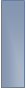           OŚWIADCZENIE PODMIOTU UDOSTĘPNIAJĄCEGO ZASOBY(składane na podstawie art. 125 ust. 1 w zw. z art. 125 ust. 5 ustawy z dnia 19 września  2019 r.  Prawo zamówień publicznych (dalej jako: ustawa Pzp) DOTYCZĄCE BRAKU PODSTAW WYKLUCZENIA Z POSTĘPOWANIA 
Działając w imieniu i na rzecz  firmy:____________________________________________________________________________________________________________________(nazwa i adres podmiotu udostępniającego zasoby)w związku z zobowiązaniem się do oddania do dyspozycji zasobów naszej firmy na zasadach określonych 
w ustawie Pzp, na rzecz Wykonawcy: ____________________________________________________________________________________________________________________(nazwa i adres Wykonawcy, któremu zostanie udostępniony potencjał)na potrzeby realizacji zamówienia publicznego, którego przedmiotem jest świadczenie usług serwisowych i napraw bieżących oraz wulkanizacja i wymiana ogumienia pojazdów samochodowych Narodowego Instytutu Onkologii im. Marii Skłodowskiej-Curie – Państwowego Instytutu Badawczego Oddziału 
w Gliwicach, oświadczam, że: nie podlegam wykluczeniu z postępowania na podstawie art. 108 ust. 1 ustawy Pzp.*zachodzą w stosunku do mnie podstawy wykluczenia z postępowania na podstawie art. ______________________ ustawy Pzp*  (podać mającą zastosowanie podstawę wykluczenia)  Jednocześnie oświadczam, że w związku z ww. okolicznością, na podstawie art. 110 ust. 2 ustawy Pzp, podjąłem następujące środki naprawcze: __________________________________________________________________________________________________________________________________________________________________________________________________________________________________________________________________Mając na uwadze przesłanki wykluczenia zawarte w art. 7 ust. 1 pkt 1-3 Ustawy z dnia 13 kwietnia 2022 r. o szczególnych rozwiązaniach w zakresie przeciwdziałania wspieraniu agresji na Ukrainę oraz służących ochronie bezpieczeństwa narodowego (Dz. U. z 2022 r. poz. 835):oświadczam, że nie podlegam wykluczeniu z postępowania na podstawie art. 7 ust. 1 pkt 1-3 Ustawy z dnia 13 kwietnia 2022 r. o szczególnych rozwiązaniach w zakresie przeciwdziałania wspieraniu agresji na Ukrainę oraz służących ochronie bezpieczeństwa narodowego (Dz. U. 
z 2022 r. poz. 835).Oświadczam, że wszystkie informacje podane w powyższych oświadczeniach są aktualne i zgodne 
z prawdą oraz zostały przedstawione z pełną świadomością konsekwencji wprowadzenia Zamawiającego 
w błąd przy przedstawianiu informacji.______________________, dnia _____________________      (miejscowość)___________________________________________dokument należy podpisać kwalifikowanym podpisem elektronicznym,podpisem zaufanym lub podpisem osobistym przez osobę(y) uprawnioną(e) 
do składania oświadczeń woli w imieniu podmiotu oddającego do dyspozycji swoje zasoby, zgodnie z formą jego reprezentacji określoną w dokumencie rejestracyjnym (ewidencyjnym) właściwym dla jego formy organizacyjnej lub jego pełnomocnikauwaga: podpis osobisty to zaawansowany podpis elektronicznyObjaśnienia: * niepotrzebne skreślić lub usunąćOŚWIADCZENIE DOTYCZĄCE PODANYCH INFORMACJI: